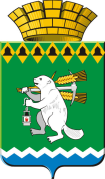                                     ОБЩЕСТВЕННАЯ ПАЛАТА Артемовского городского округа 623780, Свердловская область, город Артемовский, площадь Советов,3Повестка заседанияОбщественной палаты Артемовского городского округа24.10.202310.00	1.  Информация о создании условий в Артемовском городском округе по предоставлению качественных услуг перевозки пассажиров общественным транспортом.Докладчики: Угланова Анастасия Илдаровна, начальник Управления по городскому хозяйству и жилью Администрации Артемовского городского округаЧлены Общественной палаты: Фролова Л.И.;  Мухлиев Р.Н. ; Малых А.П.;                                                      Кучин А.Н.; Кожевина И.Е.; Скутин В.Н. Приглашены: зам главы Миронов Александр Иванович                            подрядчики: Малых Алексей Владимирович                                                  Яговитина Наталья Сергеевна 2. Общественное обсуждение Программы профилактики рисков  причинения вреда (ущерба) охраняемым законом ценностям при осуществлении  муниципального контроля по муниципальному жилищному контролюДокладчик: Угланова Анастасия Илдаровна, начальник Управления по городскому хозяйству и жилью Администрации Артемовского городского округаВыступление: член Общественной палаты Фролова Л.И.3. Общественное обсуждение Программы профилактики рисков  причинения вреда (ущерба)в области использования и охраны особо охраняемых природных территорий местного значенияДокладчик: Угланова Анастасия Илдаровна, начальник Управления по городскому хозяйству и жилью Администрации Артемовского городского округа Выступление: член Общественной палаты Кожевина И.Е.4. Общественное обсуждение Программы профилактики рисков  причинения вреда (ущерба) в сфере благоустройства на территории Артемовского городского округа.Докладчик: Угланова Анастасия Илдаровна, начальник Управления по городскому хозяйству и жилью Администрации Артемовского городского округаВыступление: член Общественной палаты  Тухбатуллин Т.Н.5. Общественное обсуждение Программы профилактики рисков  причинения вреда (ущерба) охраняемым законом ценностям при осуществлении  муниципального земельного контроля.Докладчик: Канунникова Алена Викторовна, ведущий специалист Управления муниципальным имуществом Администрации Артемовского городского округа Выступление: член Общественной палаты Табаринцев С.Н.         6. Об	утверждение кандидатуры от Общественной палаты в состав экспертной группы по оценке соответствия Государственного автономного  учреждения социального обслуживания Свердловской области «Ценнтр помощи семье и детям Артемовского района».Докладчик:  председатель Общественной палаты Калугина Раиса Александровна.	7. О награждении Благодарственным письмом Общественной палаты Артемовского городского округа.Докладчик:  председатель Общественной палаты Калугина Раиса АлександровнаПредседатель Общественной палаты                                                       Р.А. Калугина                                                                           